Balatonszepezd Község Önkormányzata Polgármesterétől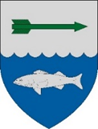 8252 Balatonszepezd, Árpád u. 27. Telefon: 87/468-000E-mail: hivatal@balatonszepezd.hu ___________________________________________________________________________Ügyiratszám: BSZ/1318-1/2022.MEGHÍVÓBalatonszepezd Község Önkormányzata Képviselő-testülete nyilvános ülést tart, melyre ezúton tisztelettel meghívom.Az ülés kezdete: 	2022. november 2. (szerda) 745 óraAz ülés helye:  	Balatonszepezd, Községháza – földszinti tárgyaló8252 Balatonszepezd, Árpád u. 27.NAPIREND:1) 	Az önkormányzat 2022. évi költségvetésének módosításaElőterjesztő: Bíró Imre polgármester2) 	A Zánkai Közös Önkormányzati Hivatal 2022. évi költségvetésének módosításaElőterjesztő: Bíró Imre polgármester3) 	A helyi adókról szóló önkormányzati rendelet felülvizsgálataElőterjesztő: Bíró Imre polgármester4) 	A Balatonszepezd Helyi Építési Szabályzatáról és Szabályozási tervéről szóló 18/2016. (XII.30.) önkormányzati rendelet módosításaElőterjesztő: Bíró Imre polgármester5) 	A közterületek használatáról szóló önkormányzati rendelet módosításaElőterjesztő: Bíró Imre polgármester6) 	A településrendezési eszközök módosítása közlekedési kérdések (külterületi utak) vonatkozásában – környezeti vizsgálat szükségessége és partnerségi egyeztetés lezárásaElőterjesztő: Bíró Imre polgármester7) 	Az Öreghegyi út tulajdoni viszonyainak rendezése a külterületi helyi közutak fejlesztése tárgyú pályázat megvalósítása érdekében Előterjesztő: Bíró Imre polgármester8) 	Döntés a temető járdájának felújítása tárgyábanElőterjesztő: Bíró Imre polgármester9) 	Döntés a háziorvosi rendelő felújításáról Előterjesztő: Bíró Imre polgármester10) 	Döntés Kerkápoly Elemér „e.v.”-val kötött bérleti szerződés megszüntetésérőlElőterjesztő: Bíró Imre polgármester11) 	Polgármester és alpolgármester jutalmazására vonatkozó indítvány (szóbeli előterjesztés)Előterjesztő: dr. Temesvári Zsolt, Ügyrendi Bizottság elnökeVegyes ügyekA Magyarország helyi önkormányzatairól szóló 2011. évi CLXXXIX. törvény 46. § (2) bekezdés a) pontja alapján zárt ülés keretben tárgyalja:1)	Szociális célú tűzifa támogatási kérelmek elbírálásaElőterjesztő: Bíró Imre polgármesterA napirendi pontokra vonatkozó írásos előterjesztéseket mellékelten megküldöm.Kérem, hogy az ülésen részt venni szíveskedjen.Balatonszepezd, 2022. október 28.      Bíró Imre   polgármester